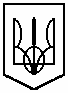 Комунальний   заклад   освіти«Спеціалізована   середня   загальноосвітня   школа  №142еколого-економічного   профілю»Дніпропетровської  міської   радивул. Замполіта  Бєляєва,2, м. Дніпропетровськ, 49080, тел.38-27-65, факс 38-23-19 е-mail: sz142@dnepredu.dp.ua, код ЄДРПОУ 25756532   ______________  №_____ЗАЯВКАНА  АТЕСТАЦІЮ ПЕДПРАЦІВНИКІВ У 2016 роціВсього педпрацівників   64   атестується     22%                                                              Директор школи                                                      Л.В.ХмеленкоДанюшина Людмила Миколаївна т. 0667533649№з/пПІБ вчителяОсвіта(що, коли закінчив)Спеціальність за освітоюПредмет викладання,посадаПед.стажРік курс.перепід-готовкиМає категоріюпедзванняРік поперед-ньоїатестаціїРозраховує на категорію, педзвання1.Пльонкіна Наталія Юріївнаповна вища, Дніпропетровський державний університет,1998р.математикабібліотекар220158 тариф.розряд-8 тариф.розряд2.Горяна Лілія Сергіївнаповна вища, Дніпропетровський національний університет, 2011українська мова  та літературапочаткові класи22015спец.-друга2.Горяна Лілія Сергіївнаповна вища, Дніпропетровський національний університет, 2011українська мова  та літератураукраїнська мова1спец.-друга3.Зінченко Володимир Володимировичповна вища, Дніпропетровський інститут фізкультури, 2004р. фізкультурафізкультура  7-спец-друга3.Зінченко Володимир Володимировичповна вища, Дніпропетровський інститут фізкультури, 2004р. фізкультураінформатика22015спец.-друга4.Петруненко Світлана Василівнаповна вища, Бердянський державний педагогічний  університет, 2015р.початкове навчанняпочаткове навчання152013спец.-перша5.Новіцька Ірина Миколаївнаповна вища, Чернігівський державний педінститут, 1996р.,історіяДніпропетровський державний університет дворічні курси англ. м., 2013р.історія, англійська моваанглійська мова17друга1997перша6.Раєвська  Ірина Юріївнаповна вища, Дніпропетровський національний університет, 2006р.укр..мова, літ. психологіяукр..м, літ. 8друга2012перша6.Раєвська  Ірина Юріївнаповна вища, Дніпропетровський національний університет, 2006р.укр..мова, літ. психологіяпсихологія82014друга2012перша6.Раєвська  Ірина Юріївнаповна вища, Дніпропетровський національний університет, 2006р.укр..мова, літ. психологіяпедагог організатор1спец.2012перша7.Сідей Валентина Григоріївнаповна вища, Львівський державний університет, 1972р.біологіявихователь ГПД292015перша2011 перша8.БіліченкоСвітлана Петрівнаповна вища, Дніпропетровський державний університет, 2011р.українська мова та літератураукраїнська мова та література92016перша2013 вища9.Коваль Людмила Іванівнаповна вища, Криворізький педагогічний інститут, 1986р.початкове  навчанняпочаткове навчання392015вища«старший учитель»2011вища«старший учитель»10.Алєксєєва Світлана Михайлівнаповна вища, Криворізький педагогічний інститут, 1986р.початкове навчанняпочаткове навчання322015вища«старший учитель»2011вища«старший учитель»11.Владова Людмила Степанівнаповна вища, Кіровоградський держав. педагогічний інститут, 1956р.математикаматематика422016вища«старший учитель»2009вища«старший учитель»12.Саранчук Тамара Вікторівнаповна вища, Криворізький державний педагогічний університет, 2000р.початкове навчанняпочаткове навчання292016вища«учитель-методист»2011вища«учитель-методист»13.Довгай Ангеліна АнатоліївнаДніпропетровський державний університет,1982р.математикаматематика352015вища«учитель-методист»2011вища«учитель-методист»14.Романюк Віктор Трохимовичповна вища, Дніпропетровський держ. університет, 1972рматематика, фізика              фізика  482014вища«учитель-методист»2010вища«учитель-методист»14.Романюк Віктор Трохимовичповна вища, Дніпропетровський держ. університет, 1972рматематика, фізика              технічна праця482014вища«учитель-методист»-вища«учитель-методист»